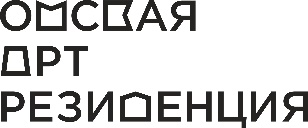 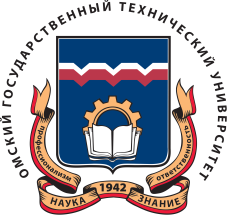 Омская арт-резиденция принимает заявки на участие в проекте о защите рек РоссииII Международный культурный экопроект «Оттенки Севера»Омская Арт-резиденция (стратегический проект Омского государственного технического университета) вновь приглашает дизайнеров, художников и всех, кто неравнодушен к теме экологии в искусстве, принять участие во втором Международном культурном экопроекте "Оттенки Севера". Это новый творческий подход к осмыслению экологических проблем России и мира, сохранения природных ресурсов нашей страны. Главной темой этого года стали проблемы охраны водных ресурсов и осознания последствий экологических катастроф. Наша миссия – привлечение внимания общества к вопросам сохранения и защиты рек и водоемов России как одной из наиболее водообеспеченных стран мира. Крупные экологические катастрофы, такие как разлив нефтепродуктов на Таймыре или контроль утечек на продуктопроводах в Коми стали отправной точкой. Мы предлагаем дизайнерам, художникам и всем, кто неравнодушен к вопросам экологии переосмыслить и транслировать экопроблемы в своих работах – авторских лентах.Название проекта носит глубокий смысл. «Оттенки Севера» – это образ-символ проводников цивилизации и культуры. Не было бы на нашем Севере рек — не было бы и самого явления Русского Севера. По рекам шло заселение пустынных территорий, по рекам шли торговые караваны с Запада на Восток и с Юга на Север. В краю густых лесов и огромных топких болот часто невозможно проложить сухопутные маршркты, и только благодаря рекам люди могли держать связь и передвигаться. Сохранение и бережное отношение к водным ресурсам – одна из главных задач человечества. Основную нагрузку водные объекты несут из-за большого количества попадающих в них промышленных отходов, содержащих вредные химические элементы.Искусство всегда первым остро и манифестно реагирует на проблемы общества. Используя чуткий язык искусства, часто удается ярче и громче заявить о проблеме и помочь найти пути ее решения.  Организаторы – Омская Арт-резиденция ОмГТУ. Автор идеи – идеолог проекта Эмма Васильева.Участникам Экопроекта предлагается выполнить художественный проект – эскиз текстильного единичного изделия в виде ленты (220х45 см.) с авторским цифровым принтом для дальнейшей печати на ткани в одну (или несколько) из номинаций: «Чёрные воды», «Ускользающий синий» и «Белое будущее». Эти ленты станут основой масштабных интерактивных инсталляций в Омске, Санкт-Петербурге, Ташкенте (Узбекистан) и Владивостоке! Выставки пройдут до конца 2022 года. Заявки принимаются до 5 июня, участие в проекте бесплатное, без возрастных ограничений. Форму заявки и подробные условия участия можно найти на официальном сайте Омской Арт-резиденции https://omskartresidence.ru/events/Ottenki_Severa и официальной группе VK https://vk.com/omsk.art.residence Участникам нужно:Заполнить заявку по единой форме (см. документ Положение и Заявка "Оттенки Севера") https://omskartresidence.ru/events/Ottenki_Severa 2. Превью, содержащее текстовую и визуальную информацию о творческой идее, источниках, аналогах, техниках исполнения и т. д., отражающих номинацию и название проекта (в формате Word);3. Создать цифровой эскиз ленты (один участник может подать неограниченное количество заявок в любую из номинаций): - участники прикрепляют к заявке два файла. Первый файл в формате tiff (размеры 220х45 см.), разрешение 254-300 dpi, цветовая модель rgb (все слои должны быть сведены в один background); Второй файл в формате jpg (для предварительного просмотра);4. Дополнительные фотографии по желанию автора, демонстрирующие возможные интересные варианты взаимодействия ленты и пространства, динамичные решения;  5. Участники направляют пакет документов на электронный адрес ottenkisevera@gmail.com Авторские ленты станут основой интерактивной арт-инсталляции в 4 городах России и зарубежья. Зрители пройдут от "Черных вод" через "Ускользающий синий" и выйдут к "Белому будущему". Коллективная надежда авторов заключается в том, что их творения защищают то, что их вдохновляет. Авторский проект (лента) каждого участника должен стать мощным арт-высказыванием о защите водных ресурсов России. Используя яркие художественные средства, такие как цвет, орнамент, шрифт, фактура художники могут выразить в дизайне образы красоты и неповторимости водных ресурсов страны. Все участники получат сертификаты. Финалисты будут награждены дипломами II Международного культурного экопроекта "Оттенки Севера", будут опубликованы в электронном каталоге, а их работы станут частью масштабной передвижной экспозиции на российских и международных выставочных площадках.Отметим, что в 2021 году в Омске, Санкт-Петербурге и Костроме прошли выставки I Международного культурного экопроекта «Русский квадрат», направленного на защиту русского леса. Основой экспозиции стали более 200 работ из 34 регионов РФ и зарубежья. Об организаторахОмская Арт-резиденция – стратегический проект опорного вуза региона - ОмГТУ, созданный для формирования арт-повестки и объединения креативных индустрий города. За несколько лет команда Омской арт-резиденции организовала множество мероприятий различных направлений: мода, искусство, дизайн, урбанистика. Мы помогаем вывести творческую часть Омска на качественно новый уровень, предлагая локальным городским сообществам быть услышанными.